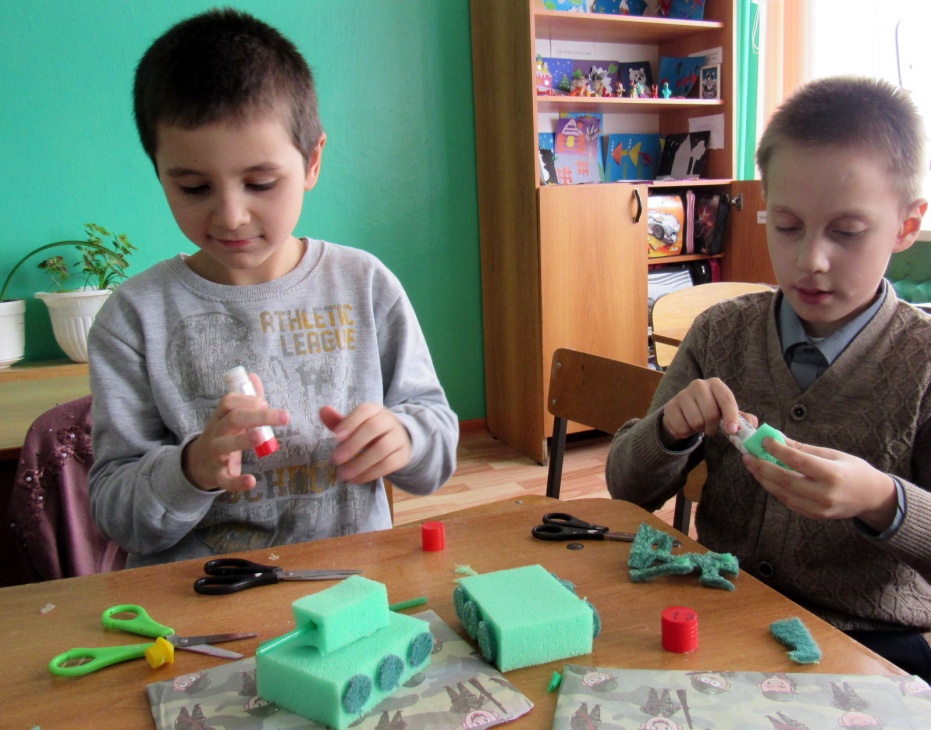 Аннотация к дополнительной общеразвивающей программе «Самоделкин»Направленность программы – техническая (начальное техническое моделирование)Цель программы: развитие творческого потенциала ребенка в области технического творчества путем привлечения его к занятиям начальным техническим моделированием.Задачи программы: - приобретение навыков самостоятельной работы в области начального технического моделирования;- развитие творческой инициативы в области технического творчества;- расширение политехнического кругозора детей;- профессиональная ориентация обучающихся;- воспитание культуры и дисциплины труда, умения работать в коллективе;- воспитание патриотических чувств.Поставленные цель и задачи реализуются в соответствии с педагогическими принципами: научность, доступность, наглядность, создание «ситуации успеха», поэтапность углубления и расширения знаний («от простого к сложному»).Форма организации занятий: очная, групповая.Возраст детей, на которых рассчитана программа: 7 – 10 летСрок реализации программы: 3 года